РЕШЕНИЕ12 января 2023 года	            №81/5-5с. Верхние ТатышлыО реализации проекта «Информ УИК» на территории муниципального района Татышлинский район Республики БашкортостанВ соответствии с пунктом 6 статьи 27 Федерального закона от 12.06.2002 № 67-ФЗ «Об основных гарантиях избирательных прав и права на участие в референдуме граждан Российской Федерации», пунктом 1 статьи 22 Федерального закона от 10.01.2003 № 19-ФЗ «О выборах Президента Российской Федерации», в целях персонального адресного информирования и оповещения избирателей методом поквартирного (подомового) обхода домохозяйств входящих в границы избирательных участков муниципального района Татышлинский район Республики Башкортостан членами участковых избирательных комиссий в период подготовки и проведения выборов Президента Российской Федерации территориальная избирательная комиссия муниципального района Татышлинский район Республики Башкортостан решила: Утвердить ответственных координаторов территориальной избирательной комиссии муниципального района Татышлинский район Республики Башкортостан (приложение 1)Утвердить перечень участковых избирательных комиссий муниципального района Татышлинский район Республики Башкортостан и численность членов участковых избирательных комиссий, задействованные в проекте «Информ УИК» (приложение 2)Утвердить график обучения членов участковых избирательных комиссий (обходчиков), задействованных в проекте «Информ УИК» (приложение 3)Председателям участковых избирательных комиссий района в рамках реализации проекта своим решением утвердить графики работы членов участковых избирательных комиссий (обходчиков) а также маршруты подомового (поквартирного) обхода с закреплением адресов домовладений за членами участковых избирательных комиссий (обходчиками), участвующими в адресном информировании.Информирование и оповещение избирателей методом поквартирного (подомового) обхода домохозяйств входящих в границы избирательных участков муниципального района Татышлинский район Республики Башкортостан членами участковых избирательных комиссий (обходчиками) провести согласно Календарного плана мероприятий выборов Президента Российской Федерации в период с 17.02.2024г. по 6.03.2024г.Выписки с настоящего решения направить в участковые избирательные комиссии муниципального района Татышлинский район Республики Башкортостан.Контроль за ходом исполнения настоящего решения возложить на председателя территориальной избирательной комиссии муниципального района Татышлинский район Республики Башкортостан Муфтахова Р.Р.Председатель:								Р.Р. МуфтаховСекретарь:									Р.М. МухаметшинПриложение 3
к решению ТИК МР Татышлинский район №81/5-5 от 12.01.2024г.График обучения членов участковых избирательных комиссий (обходчиков), задействованных в проекте «Информ УИК»территориальная избирательная комиссия МУНИЦИПАЛЬНОГО района ТАТЫШЛИНСКИЙ РАйОН республики башкортостан 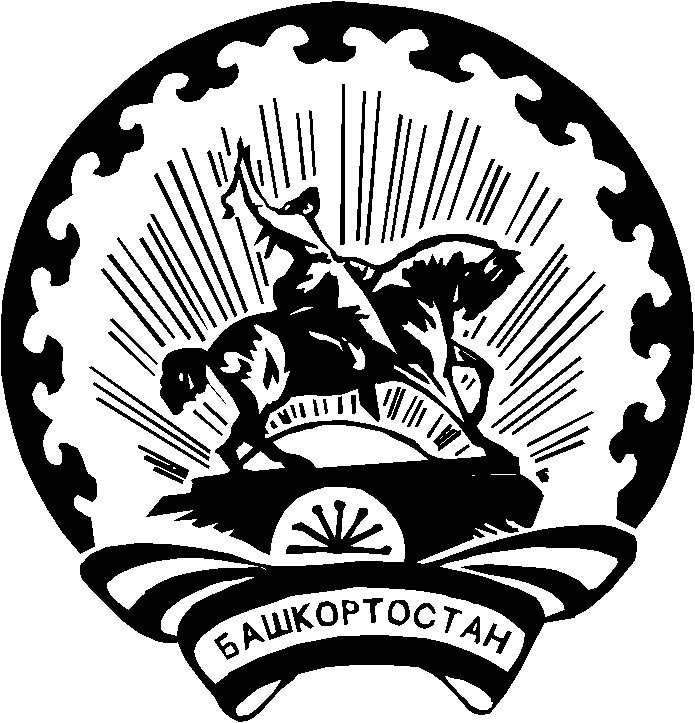 БАШҠОРТОСТАН РЕСПУБЛИКАҺЫ Тәтешле РАЙОНЫ муниципаль РАЙОНЫНЫҢ ТЕРРИТОРИАЛЬ ҺАЙЛАУ КОМИССИЯҺЫ Приложение 1.
к решению ТИК МР Татышлинский район №81/5-5 от 12.01.2024г.Приложение 1.
к решению ТИК МР Татышлинский район №81/5-5 от 12.01.2024г.Приложение 1.
к решению ТИК МР Татышлинский район №81/5-5 от 12.01.2024г.Приложение 1.
к решению ТИК МР Татышлинский район №81/5-5 от 12.01.2024г.Приложение 1.
к решению ТИК МР Татышлинский район №81/5-5 от 12.01.2024г.Приложение 1.
к решению ТИК МР Татышлинский район №81/5-5 от 12.01.2024г.Приложение 1.
к решению ТИК МР Татышлинский район №81/5-5 от 12.01.2024г.Приложение 1.
к решению ТИК МР Татышлинский район №81/5-5 от 12.01.2024г.Ответственные координаторы реализации проекта и обучения по МР Татышлинский районОтветственные координаторы реализации проекта и обучения по МР Татышлинский районОтветственные координаторы реализации проекта и обучения по МР Татышлинский районОтветственные координаторы реализации проекта и обучения по МР Татышлинский районОтветственные координаторы реализации проекта и обучения по МР Татышлинский районОтветственные координаторы реализации проекта и обучения по МР Татышлинский районОтветственные координаторы реализации проекта и обучения по МР Татышлинский районОтветственные координаторы реализации проекта и обучения по МР Татышлинский районОтветственные координаторы реализации проекта и обучения по МР Татышлинский районОтветственные координаторы реализации проекта и обучения по МР Татышлинский районРегионТИК (официальное полное название ТИК, как в ГАС "Выборы"*)EmailТелефонФамилияИмяОтчествоСтатусРеспублика БашкортостанТерриториальная избирательная комиссия муниципального района Татышлинский район Республики Башкортостан02t051p@cikrb.ru79871091673МуфтаховРустамРасимовичкоординаторРеспублика БашкортостанТерриториальная избирательная комиссия муниципального района Татышлинский район Республики БашкортостанH_AN_R@mail.ru79279425116ХлызовАнатолийРифкатовичкоординаторРеспублика БашкортостанТерриториальная избирательная комиссия муниципального района Татышлинский район Республики Башкортостанakhmetovrm@mail.ru79279231982АхметовРусланМаулитьяновичкоординатор Приложение 2
к решению ТИК МР Татышлинский район №81/5-5 от 12.01.2024г.Перечень участковых избирательных комиссий муниципального района Татышлинский район Республики Башкортостан и численность членов участковых избирательных комиссий, задействованные в проекте «Информ УИК»Приложение 2
к решению ТИК МР Татышлинский район №81/5-5 от 12.01.2024г.Перечень участковых избирательных комиссий муниципального района Татышлинский район Республики Башкортостан и численность членов участковых избирательных комиссий, задействованные в проекте «Информ УИК»Приложение 2
к решению ТИК МР Татышлинский район №81/5-5 от 12.01.2024г.Перечень участковых избирательных комиссий муниципального района Татышлинский район Республики Башкортостан и численность членов участковых избирательных комиссий, задействованные в проекте «Информ УИК»Приложение 2
к решению ТИК МР Татышлинский район №81/5-5 от 12.01.2024г.Перечень участковых избирательных комиссий муниципального района Татышлинский район Республики Башкортостан и численность членов участковых избирательных комиссий, задействованные в проекте «Информ УИК»Приложение 2
к решению ТИК МР Татышлинский район №81/5-5 от 12.01.2024г.Перечень участковых избирательных комиссий муниципального района Татышлинский район Республики Башкортостан и численность членов участковых избирательных комиссий, задействованные в проекте «Информ УИК»Приложение 2
к решению ТИК МР Татышлинский район №81/5-5 от 12.01.2024г.Перечень участковых избирательных комиссий муниципального района Татышлинский район Республики Башкортостан и численность членов участковых избирательных комиссий, задействованные в проекте «Информ УИК»Приложение 2
к решению ТИК МР Татышлинский район №81/5-5 от 12.01.2024г.Перечень участковых избирательных комиссий муниципального района Татышлинский район Республики Башкортостан и численность членов участковых избирательных комиссий, задействованные в проекте «Информ УИК»Приложение 2
к решению ТИК МР Татышлинский район №81/5-5 от 12.01.2024г.Перечень участковых избирательных комиссий муниципального района Татышлинский район Республики Башкортостан и численность членов участковых избирательных комиссий, задействованные в проекте «Информ УИК»№п/пТИК (официальное полное название ТИК, как в ГАС "Выборы"*)№ УИКEmailТелефонФамилияИмяОтчество1Территориальная избирательная комиссия муниципального района Татышлинский район Республики Башкортостан291202t051s@cikrb.ru79276366085ЮсуповНариманНаилович2Территориальная избирательная комиссия муниципального района Татышлинский район Республики Башкортостан291202t051s@cikrb.ru79174973613СадртдиноваЛинизаИдрисовна3Территориальная избирательная комиссия муниципального района Татышлинский район Республики Башкортостан291202t051s@cikrb.ru7937491620АхатоваГульнараАльфитовна4Территориальная избирательная комиссия муниципального района Татышлинский район Республики Башкортостан291402t051s@cikrb.ru79273264119МусинаАльмираАгалямовна5Территориальная избирательная комиссия муниципального района Татышлинский район Республики Башкортостан291402t051s@cikrb.ru79273293880ЯхинаАльфираАзиватовна6Территориальная избирательная комиссия муниципального района Татышлинский район Республики Башкортостан291402t051s@cikrb.ru89377887893НуриеваЗинараРамиловна7Территориальная избирательная комиссия муниципального района Татышлинский район Республики Башкортостан291502t051s@cikrb.ru79871430948ФедотоваАлфисаГаденановна8Территориальная избирательная комиссия муниципального района Татышлинский район Республики Башкортостан291502t051s@cikrb.ru79874765031НурисламоваИфираРамзиевна9Территориальная избирательная комиссия муниципального района Татышлинский район Республики Башкортостан291502t051s@cikrb.ru89178009259ХабиповаРадиляГабдрашитовна10Территориальная избирательная комиссия муниципального района Татышлинский район Республики Башкортостан291602t051s@cikrb.ru89373481563 
89608043471ХузинаЭльвира Нурлыгаяновна11Территориальная избирательная комиссия муниципального района Татышлинский район Республики Башкортостан291602t051s@cikrb.ru79174793879МиннигуловаАльбинаФирусовна12Территориальная избирательная комиссия муниципального района Татышлинский район Республики Башкортостан291602t051s@cikrb.ru89871022794МиннигуловИльсурНазимович13Территориальная избирательная комиссия муниципального района Татышлинский район Республики Башкортостан291702t051s@cikrb.ru89191463569АхметоваМиляушаХабибьяновна14Территориальная избирательная комиссия муниципального района Татышлинский район Республики Башкортостан291702t051s@cikrb.ru89279252322 
89174111787КашаповаСветланаАльбертовна15Территориальная избирательная комиссия муниципального района Татышлинский район Республики Башкортостан291702t051s@cikrb.ru79373599627НигамаеваГлусяСонагатовна16Территориальная избирательная комиссия муниципального района Татышлинский район Республики Башкортостан291802t051s@cikrb.ru79272370833МуратоваФанисаНасимьяновна17Территориальная избирательная комиссия муниципального района Татышлинский район Республики Башкортостан291802t051s@cikrb.ru79273226772ЛукмановаЗиляВарисовна18Территориальная избирательная комиссия муниципального района Татышлинский район Республики Башкортостан291802t051s@cikrb.ru79279497929ГилимьяноваТагияСагамановна19Территориальная избирательная комиссия муниципального района Татышлинский район Республики Башкортостан291902t051s@cikrb.ru79965817593ИбрагимоваАйгульНагимовна20Территориальная избирательная комиссия муниципального района Татышлинский район Республики Башкортостан291902t051s@cikrb.ru79961028236СахратоваМавлидаГлимхановна21Территориальная избирательная комиссия муниципального района Татышлинский район Республики Башкортостан291902t051s@cikrb.ru79962923743ГиндуллинаАлияВасиловна22Территориальная избирательная комиссия муниципального района Татышлинский район Республики Башкортостан292002t051s@cikrb.ru79373339157ГалиахметоваГулюсаМидхатовна23Территориальная избирательная комиссия муниципального района Татышлинский район Республики Башкортостан292002t051s@cikrb.ru79279285208АдиеваЛарисаФанависовна24Территориальная избирательная комиссия муниципального района Татышлинский район Республики Башкортостан292002t051s@cikrb.ru79279345354АхматьяноваГульнурНакифовна25Территориальная избирательная комиссия муниципального района Татышлинский район Республики Башкортостан292102t051s@cikrb.ru79273229404ХазетдиновФирдусМинниханович26Территориальная избирательная комиссия муниципального района Татышлинский район Республики Башкортостан292102t051s@cikrb.ru79272333375ГалауваФагилаСабирьяновна27Территориальная избирательная комиссия муниципального района Татышлинский район Республики Башкортостан292102t051s@cikrb.ru79279274750СафутдиноваМунибаВасбирахмановна28Территориальная избирательная комиссия муниципального района Татышлинский район Республики Башкортостан292202t051s@cikrb.ru79373147617ГалееваХализаХазетдиновна29Территориальная избирательная комиссия муниципального района Татышлинский район Республики Башкортостан292202t051s@cikrb.ru79373112761ЗариповФиргатЯсавиевич30Территориальная избирательная комиссия муниципального района Татышлинский район Республики Башкортостан292202t051s@cikrb.ru89270865761НурлыгаяноваГульнурРафхатовна31Территориальная избирательная комиссия муниципального района Татышлинский район Республики Башкортостан292302t051s@cikrb.ru79378334338МухаметьяноваРозалияРаисовна32Территориальная избирательная комиссия муниципального района Татышлинский район Республики Башкортостан292302t051s@cikrb.ru79273041378ШайдуллинаИнгаАхуновна33Территориальная избирательная комиссия муниципального района Татышлинский район Республики Башкортостан292302t051s@cikrb.ru79374971096НигаматьяноваЛюдвигаКабрисламовна34Территориальная избирательная комиссия муниципального района Татышлинский район Республики Башкортостан292402t051s@cikrb.ru79061064706РахимоваАнифаМирзихановна35Территориальная избирательная комиссия муниципального района Татышлинский район Республики Башкортостан292402t051s@cikrb.ru79373353038ФатиховаРимаГильмулловна36Территориальная избирательная комиссия муниципального района Татышлинский район Республики Башкортостан292402t051s@cikrb.ru79279495785ЗигантдиноваИльмираНурихановна37Территориальная избирательная комиссия муниципального района Татышлинский район Республики Башкортостан292502t051s@cikrb.ruХалимьяноваРузиляРамзиевна38Территориальная избирательная комиссия муниципального района Татышлинский район Республики Башкортостан292502t051s@cikrb.ru79279394850МугалимоваФлюзаМадавиевна39Территориальная избирательная комиссия муниципального района Татышлинский район Республики Башкортостан292502t051s@cikrb.ruАхуноваФлюзаФилиловна40Территориальная избирательная комиссия муниципального района Татышлинский район Республики Башкортостан292602t051s@cikrb.ru79273445808ГафурьяновФирдусМударисович41Территориальная избирательная комиссия муниципального района Татышлинский район Республики Башкортостан292602t051s@cikrb.ruМусинаФлюзаЗиевна42Территориальная избирательная комиссия муниципального района Татышлинский район Республики Башкортостан292602t051s@cikrb.ru79270878170ГалишанинаНафисаФагимовна43Территориальная избирательная комиссия муниципального района Татышлинский район Республики Башкортостан292702t051s@cikrb.ruФахриуллинаРезедаРавхадовна44Территориальная избирательная комиссия муниципального района Татышлинский район Республики Башкортостан292702t051s@cikrb.ruСаитоваАльмираГлимьяновна45Территориальная избирательная комиссия муниципального района Татышлинский район Республики Башкортостан292702t051s@cikrb.ruРахимьяноваСиренаРавиловна46Территориальная избирательная комиссия муниципального района Татышлинский район Республики Башкортостан292802t051s@cikrb.ruСайфугалиевШамильГалиханович47Территориальная избирательная комиссия муниципального района Татышлинский район Республики Башкортостан292802t051s@cikrb.ru79374988716СалихьяноваАнфираСахибгараевна48Территориальная избирательная комиссия муниципального района Татышлинский район Республики Башкортостан292802t051s@cikrb.ruМиннибаеваАльфияТимергалиевна49Территориальная избирательная комиссия муниципального района Татышлинский район Республики Башкортостан293002t051s@cikrb.ru79373426545ИсламоваИльзидаРавиловна50Территориальная избирательная комиссия муниципального района Татышлинский район Республики Башкортостан293002t051s@cikrb.ru79874921489 
79273152962 ИсакаеваАдисаФайзылхановна51Территориальная избирательная комиссия муниципального района Татышлинский район Республики Башкортостан293002t051s@cikrb.ru79273123951УтяшеваАлсуНаильевна52Территориальная избирательная комиссия муниципального района Татышлинский район Республики Башкортостан293102t051s@cikrb.ru79279606683ХабибуллинИлгизМаликович53Территориальная избирательная комиссия муниципального района Татышлинский район Республики Башкортостан293102t051s@cikrb.ru89373605505ШушковИгорьСергеевич54Территориальная избирательная комиссия муниципального района Татышлинский район Республики Башкортостан293102t051s@cikrb.ru79273414845ШайхутдиноваГузельРинатовна55Территориальная избирательная комиссия муниципального района Татышлинский район Республики Башкортостан293102t051s@cikrb.ru79279585070КасимоваГузельФагиловна56Территориальная избирательная комиссия муниципального района Татышлинский район Республики Башкортостан293202t051s@cikrb.ru79377804540СалиховРусланОлегович57Территориальная избирательная комиссия муниципального района Татышлинский район Республики Башкортостан293202t051s@cikrb.ru79273185504КариповИльдусИльгизович58Территориальная избирательная комиссия муниципального района Татышлинский район Республики Башкортостан293202t051s@cikrb.ru79379163527Садриева  РизидаАнифовна59Территориальная избирательная комиссия муниципального района Татышлинский район Республики Башкортостан293202t051s@cikrb.ru79273408614ВалеевИльдарХурматович60Территориальная избирательная комиссия муниципального района Татышлинский район Республики Башкортостан293302t051s@cikrb.ru79373686527ГалиуллинаЭльзаЛиратовна61Территориальная избирательная комиссия муниципального района Татышлинский район Республики Башкортостан293302t051s@cikrb.ru79177882844ЗайдуллинИльфирБаянович62Территориальная избирательная комиссия муниципального района Татышлинский район Республики Башкортостан293302t051s@cikrb.ru89373039131ШангарееваГульназФаниловна63Территориальная избирательная комиссия муниципального района Татышлинский район Республики Башкортостан293302t051s@cikrb.ru79279643140МухаматгаяновАйратМаратович64Территориальная избирательная комиссия муниципального района Татышлинский район Республики Башкортостан293402t051s@cikrb.ru89279425117ГабдрахмановИльнарРиннатович65Территориальная избирательная комиссия муниципального района Татышлинский район Республики Башкортостан293402t051s@cikrb.ru79273043557МуртазинаРалинаАдиповна66Территориальная избирательная комиссия муниципального района Татышлинский район Республики Башкортостан293402t051s@cikrb.ru79279510661ШайбаковаРазиляРамилевна67Территориальная избирательная комиссия муниципального района Татышлинский район Республики Башкортостан293502t051s@cikrb.ru+79273191163ВасильевЕвгенийФайзрахманович68Территориальная избирательная комиссия муниципального района Татышлинский район Республики Башкортостан293502t051s@cikrb.ru+79378450297ФархутдиноваРалияМилиаскаровна69Территориальная избирательная комиссия муниципального района Татышлинский район Республики Башкортостан293502t051s@cikrb.ru79273502783ШарафутдиноваТатьянаТимергалиевна70Территориальная избирательная комиссия муниципального района Татышлинский район Республики Башкортостан293602t051s@cikrb.ru79279611753НигматуллинаАнифаНазифовна71Территориальная избирательная комиссия муниципального района Татышлинский район Республики Башкортостан293602t051s@cikrb.ru79373514924ХабиповаДанияХаматовна72Территориальная избирательная комиссия муниципального района Татышлинский район Республики Башкортостан293602t051s@cikrb.ru79373371368ФахрисламоваЗинираМиннихановна73Территориальная избирательная комиссия муниципального района Татышлинский район Республики Башкортостан293802t051s@cikrb.ru79279502731АхметоваЗинфираФлюровна74Территориальная избирательная комиссия муниципального района Татышлинский район Республики Башкортостан293802t051s@cikrb.ru79279237334ГариповаАльмираАльфисовна75Территориальная избирательная комиссия муниципального района Татышлинский район Республики Башкортостан293802t051s@cikrb.ru79373046468БурхановаАлсуФирдависовна76Территориальная избирательная комиссия муниципального района Татышлинский район Республики Башкортостан293902t051s@cikrb.ru+79991320243НуриахметовФанилНурисламович77Территориальная избирательная комиссия муниципального района Татышлинский район Республики Башкортостан293902t051s@cikrb.ru79373129334НуриахметоваРаиляФайзелгаяновна78Территориальная избирательная комиссия муниципального района Татышлинский район Республики Башкортостан293902t051s@cikrb.ru79631412059ШайхлисламоваОльгаЛеонидовна79Территориальная избирательная комиссия муниципального района Татышлинский район Республики Башкортостан294102t051s@cikrb.ru+79378576288ШарифьяноваГульнараРинатовна80Территориальная избирательная комиссия муниципального района Татышлинский район Республики Башкортостан294102t051s@cikrb.ru79279610891АрслановаДамираРамазановна81Территориальная избирательная комиссия муниципального района Татышлинский район Республики Башкортостан294102t051s@cikrb.ru79373051563АбулкарамоваГульшатКанафиевна82Территориальная избирательная комиссия муниципального района Татышлинский район Республики Башкортостан294202t051s@cikrb.ru+79273193499ГабсалямовКарамФоатович83Территориальная избирательная комиссия муниципального района Татышлинский район Республики Башкортостан294202t051s@cikrb.ru+79279590952ФархуллинаРазиляРадиковна84Территориальная избирательная комиссия муниципального района Татышлинский район Республики Башкортостан294202t051s@cikrb.ru79373034858СагадатоваАйсылуИрековна85Территориальная избирательная комиссия муниципального района Татышлинский район Республики Башкортостан294302t051s@cikrb.ru79373609976ШарыгинаАльфияФаатовна86Территориальная избирательная комиссия муниципального района Татышлинский район Республики Башкортостан294302t051s@cikrb.ru79378488369ВоробьевАлексейНиколаевич87Территориальная избирательная комиссия муниципального района Татышлинский район Республики Башкортостан294302t051s@cikrb.ru79649585921ТуктамышевЕвгений Елкыбаевич88Территориальная избирательная комиссия муниципального района Татышлинский район Республики Башкортостан294402t051s@cikrb.ru79991343954ВалиеваЭльмираРавиловна89Территориальная избирательная комиссия муниципального района Татышлинский район Республики Башкортостан294402t051s@cikrb.ru79373062065ИсламоваЛяйсанРалифовна90Территориальная избирательная комиссия муниципального района Татышлинский район Республики Башкортостан294402t051s@cikrb.ru79965823683ШагалиеваЗинфираЗакиевна91Территориальная избирательная комиссия муниципального района Татышлинский район Республики Башкортостан294502t051s@cikrb.ru+79872468891МазитоваРамиляЗагитовна92Территориальная избирательная комиссия муниципального района Татышлинский район Республики Башкортостан294502t051s@cikrb.ru89871413012ЯфесоваЛенаНабиулловна93Территориальная избирательная комиссия муниципального района Татышлинский район Республики Башкортостан294502t051s@cikrb.ru79871413012КашфуллинаЛэйсэнГлимхановна94Территориальная избирательная комиссия муниципального района Татышлинский район Республики Башкортостан294602t051s@cikrb.ru+79191569875ХабибрахмановаНаиляРифовна95Территориальная избирательная комиссия муниципального района Татышлинский район Республики Башкортостан294602t051s@cikrb.ru89875886739КашаповаЛайсанАнзамовна96Территориальная избирательная комиссия муниципального района Татышлинский район Республики Башкортостан294602t051s@cikrb.ru79170478163ЗариповаРезедаРахимьяновна97Территориальная избирательная комиссия муниципального района Татышлинский район Республики Башкортостан294702t051s@cikrb.ru+79174636273ШартиноваГулзираРавкатовна98Территориальная избирательная комиссия муниципального района Татышлинский район Республики Башкортостан294702t051s@cikrb.ru79174876830ГаляутдиноваГульсинаМагдановна99Территориальная избирательная комиссия муниципального района Татышлинский район Республики Башкортостан294702t051s@cikrb.ru79173776360ФайрузоваРамиляВасимовна100Территориальная избирательная комиссия муниципального района Татышлинский район Республики Башкортостан294802t051s@cikrb.ru79876266356ШайхетдиноваЭльмираРавиловна101Территориальная избирательная комиссия муниципального района Татышлинский район Республики Башкортостан294802t051s@cikrb.ru79872514073ЗакироваЛэйсэнБариевна102Территориальная избирательная комиссия муниципального района Татышлинский район Республики Башкортостан294802t051s@cikrb.ru79174659932ШаригинаКлараФаатовна103Территориальная избирательная комиссия муниципального района Татышлинский район Республики Башкортостан294902t051s@cikrb.ru+79869766085ДавлетшинаВенераГайниахметовна104Территориальная избирательная комиссия муниципального района Татышлинский район Республики Башкортостан294902t051s@cikrb.ru79174298326ХузинаАльбинаИнгеловна105Территориальная избирательная комиссия муниципального района Татышлинский район Республики Башкортостан294902t051s@cikrb.ru79177937180ШакирьяноваЛилияНаилевна106Территориальная избирательная комиссия муниципального района Татышлинский район Республики Башкортостан295002t051s@cikrb.ru+79273119824ШагиевАлексейБорисович107Территориальная избирательная комиссия муниципального района Татышлинский район Республики Башкортостан295002t051s@cikrb.ru79272303847ГалихановаЛюдаШарифьяновна108Территориальная избирательная комиссия муниципального района Татышлинский район Республики Башкортостан295002t051s@cikrb.ru79279260243КайрановаЮлияШайсултановна109Территориальная избирательная комиссия муниципального района Татышлинский район Республики Башкортостан295102t051s@cikrb.ru79373411829НурисламоваРидаДимитриевна110Территориальная избирательная комиссия муниципального района Татышлинский район Республики Башкортостан295102t051s@cikrb.ru79279215930МинкинаФлюзаСабирьяновна111Территориальная избирательная комиссия муниципального района Татышлинский район Республики Башкортостан295102t051s@cikrb.ru79373344384ГильманшинаЭльвираБорисламовна112Территориальная избирательная комиссия муниципального района Татышлинский район Республики Башкортостан295202t051s@cikrb.ru+79874908286ШаймардановаЗинираАрслановна113Территориальная избирательная комиссия муниципального района Татышлинский район Республики Башкортостан295202t051s@cikrb.ru+79876034549ШаймиеваРиммаКатипзяновна114Территориальная избирательная комиссия муниципального района Татышлинский район Республики Башкортостан295202t051s@cikrb.ru+79174136357ШаймардановаМаринаАрслановна115Территориальная избирательная комиссия муниципального района Татышлинский район Республики Башкортостан295302t051s@cikrb.ru79874865450ЗиянгировТарасТимерханович116Территориальная избирательная комиссия муниципального района Татышлинский район Республики Башкортостан295302t051s@cikrb.ru79196117642ШайсламовАлександрВасильевич117Территориальная избирательная комиссия муниципального района Татышлинский район Республики Башкортостан295302t051s@cikrb.ru79965800985ИхсановаИринаРинатовна118Территориальная избирательная комиссия муниципального района Татышлинский район Республики Башкортостан295402t051s@cikrb.ru+79273168087СадиеваЕлизаветаГарайшиновна119Территориальная избирательная комиссия муниципального района Татышлинский район Республики Башкортостан295402t051s@cikrb.ru79991325907БадртдиноваМаринаСветославовна120Территориальная избирательная комиссия муниципального района Татышлинский район Республики Башкортостан295402t051s@cikrb.ru79270832432ГильфановаИфираСайфутдиновна121Территориальная избирательная комиссия муниципального района Татышлинский район Республики Башкортостан295502t051s@cikrb.ru+79373388213НиколаевЛевВладимирович122Территориальная избирательная комиссия муниципального района Татышлинский район Республики Башкортостан295502t051s@cikrb.ru+79377877278НиколаеваСарияГильфановна123Территориальная избирательная комиссия муниципального района Татышлинский район Республики Башкортостан295502t051s@cikrb.ru+79279203176ШайсламоваДинараТимраевна124Территориальная избирательная комиссия муниципального района Татышлинский район Республики Башкортостан295602t051s@cikrb.ru+79273192191ЗайноковаЛарисаАлексеевна125Территориальная избирательная комиссия муниципального района Татышлинский район Республики Башкортостан295602t051s@cikrb.ru79279260151ВасильеваНатальяАлксеевна126Территориальная избирательная комиссия муниципального района Татышлинский район Республики Башкортостан295602t051s@cikrb.ru89279281617ЗайноковАльфидГеннадиевич127Территориальная избирательная комиссия муниципального района Татышлинский район Республики Башкортостан295702t051s@cikrb.ru89899572837ХамзинаРауманаМиннихановна128Территориальная избирательная комиссия муниципального района Татышлинский район Республики Башкортостан295702t051s@cikrb.ru+79174818817ФаюршинаРегинаАйратовна129Территориальная избирательная комиссия муниципального района Татышлинский район Республики Башкортостан295702t051s@cikrb.ru79177829875ХарисоваРафиляРалифовна130Территориальная избирательная комиссия муниципального района Татышлинский район Республики Башкортостан295802t051s@cikrb.ru+79191556918АсмандияроваФаридаФанусовна131Территориальная избирательная комиссия муниципального района Татышлинский район Республики Башкортостан295802t051s@cikrb.ru+79177890622ШайхутдиноваАльбинаФанусовна132Территориальная избирательная комиссия муниципального района Татышлинский район Республики Башкортостан295802t051s@cikrb.ru79374879208ЗекриеваАйгульРафитовна133Территориальная избирательная комиссия муниципального района Татышлинский район Республики Башкортостан295902t051s@cikrb.ru79191437882ЗагитоваЕленаХалимьяновна134Территориальная избирательная комиссия муниципального района Татышлинский район Республики Башкортостан295902t051s@cikrb.ru+79871069082МугтабароваЛенизаНурихановна135Территориальная избирательная комиссия муниципального района Татышлинский район Республики Башкортостан295902t051s@cikrb.ru+79191420235ГафиуллинаРезедаТемергазиевна136Территориальная избирательная комиссия муниципального района Татышлинский район Республики Башкортостан296002t051s@cikrb.ru+79279665317ЯхинаЗиляраФаязитовна137Территориальная избирательная комиссия муниципального района Татышлинский район Республики Башкортостан296002t051s@cikrb.ru+79270884638ВалиеваЛенаГабдулхаевна138Территориальная избирательная комиссия муниципального района Татышлинский район Республики Башкортостан296002t051s@cikrb.ru89174785852СултановаЗифинаЗакиевна139Территориальная избирательная комиссия муниципального района Татышлинский район Республики Башкортостан296102t051s@cikrb.ru+79378579003АбдулмановаГалинаАлексеевна140Территориальная избирательная комиссия муниципального района Татышлинский район Республики Башкортостан296102t051s@cikrb.ru+79174382198ИвановаНадеждаСергеевна141Территориальная избирательная комиссия муниципального района Татышлинский район Республики Башкортостан296102t051s@cikrb.ru79197546265ГубаеваАлесияГеннадиевна142Территориальная избирательная комиссия муниципального района Татышлинский район Республики Башкортостан296202t051s@cikrb.ru79373367509СитдиковаГульнараХамидовна143Территориальная избирательная комиссия муниципального района Татышлинский район Республики Башкортостан296202t051s@cikrb.ru79273439778ШараповГарифьянМубаракович144Территориальная избирательная комиссия муниципального района Татышлинский район Республики Башкортостан296202t051s@cikrb.ru79374700709СитдиковРобертДарвиновичНазвание ТИККоличество обходчиков в ТИКНомер УИК или номера УИК, если обучение групповоеФИО ведущего обучение Должность или статус ведущего обучение Дата проведенияКоличество участников обученияТИК МР Татышлинский район РБ1442912, 2914, 2915, 2916, 2917, 2918, 2919, 2920, 2921, 2922, 2923, 2924, 2925, 2926, 2927, 2928Муфтахов Рустам Расимович,Ахметов Руслан Мавлитьянович Бадрисламов Алексей ФедоровичПредседатель ТИКзаместитель председателя ТИКСА ТИК07.02.2024482930, 2931, 2932, 2933, 2934, 2935, 2936, 2938, 2939, 2941, 2942, 2943, 2944Муфтахов Рустам Расимович,Ахметов Руслан Мавлитьянович Бадрисламов Алексей ФедоровичПредседатель ТИКзаместитель председателя ТИКСА ТИК08.02.2024422945, 2946, 2947, 2948, 2949, 2950, 2951, 2952, 2953, 2954, 2955, 2956, 2957, 2958, 2959, 2960, 2961, 2962Муфтахов Рустам Расимович,Ахметов Руслан Мавлитьянович Бадрисламов Алексей ФедоровичПредседатель ТИКзаместитель председателя ТИКСА ТИК09.02.202454